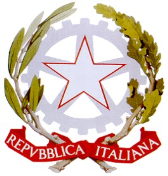 ISTITUTO STATALE “ PASCASINO”MARSALAVia Falcone n.20 -  VIA Vaccari n. 5 – Marsala – Tel.0923/952047 -Fax 0923/956141Cod. Meccanografico TPPM03000Q – Cod.Fiscale e P.IVA 82004490817A tutti  gli  interessati all'ALBO  DI  ISTITUTONel sito  web del   Liceo   all'Interno    del  link  ALBO PRETORIOProt. N.    1759 A/03     del 27/03/2017 BANDORICERCA DI PSICOLOGO PER  L'ANNO SCOLASTICO2016/2017  Progetto in rete   " CYBERANGELS: UNA RETE CONTRO IL BULLISMO"Incarico   saltuario   di prestazione  d'opera    occasionale    nell'ambito     di attività    PO.F.   Di  Istituto.Si comunica    che  in riferimento   alla  realizzazione     del  progetto    " CYBERANGELS: UNA RETE CONTRO IL BULLISMO" il  Liceo     Statale    "PASCASINOI"    di  MARSALA      intende    attivare   per  l'anno    scolastico 2016/2017   una attività   formativa   nell'ambito    del  progetto   indicato.Il  corso  avrà,   compatibilmente      con  le   risorse   finanziarie     del   Progetto   in questione,     la   durata   di 40  ore  da  articolare   in  orario   pomeridiano,     di cui 36 ore rivolte  a studenti     di primo  e secondo   anno   del Liceo   e quattro ore  rivolte  ai  docenti  che hanno  aderito  alla   formazione.Gli  interessati,    potranno     presentare   entro   le  ore  13:00  del  giorno    10/04/2017    istanza     di   partecipazione secondo  l'allegato    modello,    con  annesso    Curriculum   vitae,  redatto   secondo   lo schema   tipo   della    Comunità Europea.Le  prestazioni     assolutamente       saltuarie     ed  occasionali      ed  entro   il  budget   complessivo     di  n.   40  ore   per numero   UNA  individuazione      saranno    retribuite    con il   compenso    orario  lordo  onnicomprensivo     Stato   di  €.51,65. Le  prestazioni    suddette   non costituiscono    rapporto   d'impiego   per nessuna  modalità.Il compenso   citato   prevede  a  carico   dell'esperto     tutte   le  trattenute    e gli obblighi   previdenziali,     assistenziali     e fiscali  normativamente     vigenti.L'istanza,    corredata   di  curriculum    sul   modulo   europeo,    può  essere   presentata    entro  il    termine   di   scadenza     o all'ufficio     protocollo     della    segreteria     del   liceo  oppure   inviata  tramite    e-mail    al seguente    indirizzo   di  posta elettronica:    tppm03000q@istruzione.itCRITERI    PER   L'ATTRIBUZIONE    DELL'INCARICO      DI  ESPERTO   PSICOLOGO    SUL TEMA   DEL CYBERBULLISMOIl  Dirigente    Scolastico    attribuirà    l'incarico    avvalendosi,   nell'esame    delle  domande,    di  una  Commissione   da lui presieduta    e nominata.REQUISITI    DI ACCESSO:Laurea  in  psicologia   specialistica      (5anni)    o vecchio  ordinamento; Iscrizione  all'Ordine    degli Psicologi.Saranno   presi   in considerazione,     in aggiunta   ai   requisiti     indispensabili     di  accesso   di  cui  sopra,  ulteriori  titoli   congruenti     con   la   prestazione    da   svolgere.     Si   richiede    esperienza    nel    profilo   di  esperto     da reperire.    Saranno   prese   in considerazione:Adeguatezza    dei  titoli;Rilevanza      del    curriculum      (laurea,    specialistica      rilasciata     da   Università     o  Enti   autorizzati ,   master   post  lauream]Esperienza    nella  trattazione   di problematiche      psicologiche     nel  campo  del  Cyberbullismo; Esperienza     nella  gestione     e  progettazione     di  percorsi    formativi.In particolare    saranno    utilizzati   i  seguenti   parametri    di punteggio:A 1:   Laurea   specialistica      o vecchio  ordinamento attinente    all'incarico      da svolgereMAX PUNTI:   1Conseguito     con voto  min   89  :   0,50Conseguito    con voto  da 90 a 11 O:  0,75Conseguito    con la  lode:    1A 2: Titoli   specialistici:                                                                     MAX  PUNTI:  2A 3:  Specializzazione       in psicoterapia     quadriennale. Master   LaureamPunti:    1Punti:    0,50   per  ciascun   titolo  sino   max  punti   lB1:  Esperienza     nella   trattazione    di  problematiche psicologiche   nel campo del Cyberbullismo                                                PUNTI:   1   per  ogni   esperienza    di                     conduzione     di  attività  psicologiche      nel  campo  del  Cyberbullismo                                laboratoriale    fino  a un   Max,   di  punti  2B2: Esperienza     di   gestione   e progettazione     di  percorsi    formativi   presso   questa   Istituzione     scolastica             							 PUNTI:  1   per  ogni   esperienza     progettuale     e/o formativi   presso   questa   Istituzione     scolastica                         operativa    fino  a un max  di  punti   2Si   allega:Modello  di  domandaF.TO IL DIRIGENTE SCOLASTICOPROF.SSA  ANNA MARIA ANGILERI FAC-SIMILEDOMANDAAL  DIRIGENTE      SCOLASTICOOGGETIO:     DOMANDA   DI   PARTECIPAZIONE        PER INCARICO     DI   PRESTAZIONE        OCCASIONALE      IN   QUALITA'      DI PSICOLOGO    INCARICO  SALTUARIO   DI PRESTAZIONE  D'OPERA  OCCASIONALE  NELL'AMBITO     DELLE   ATIIVITA'    DEL  PROGETIO   "CYBERANGELS:Codice  fiscale:------------------Residenza     e/o  recapito:------------------Città:                                                                                                                          _             C.A.P.:                    Te                          Cellulare:e-mail:---------------------Titolo  dì studio:   ________________________________                                                                            conseguito   in data                          con  voto             _Chiededi potere   partecipare     al  conferimento     dell'incarico      occasionale     su  progetto   contratto    di prestazione    d'opera  occasionale     ad  ore,  per  la  scelta,     quale   Psicologo,      per  la   realizzazione     di  attività   formativa    nell'ambito     delProgetto   "Cyberangels:     una  rete  contro    bullismo". Allega   alla presente   C.V.  compilato    su modello    europeo. Data                                     _FIRMAli/La    sottoscritto/a                                                                              autorizza      l'Istituto      al   trattamento      dei    dati personali    ai  sensi    del  D.L.  675/96   e  ss.mm.ii.     solo  per i  finì  istituzionali      e necessari     per l'espletamento     della procedura    di cui alla   presente    domanda.FIRMAUNA  RETE   CONTRO IL CONTRO  IL BULLISMO".li/La    sottoscritt_:Cognome___________________  Nome__________________________________Nato/a:ìl_